Wood S Poper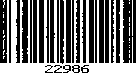 Předmět smlouvy: dodávky sortimentu jehličnatých kulatin xxxxxxx(dále též jen „konečný příjemce“):Smluvní strany této smlouvy se dohodly, že smlouvu považují oboustranně za splněnou dodáním 90% smluveného objemu.Země původu: CZ Lokalita 	Platnost smlouvy/čas plnění: 1.10 2019 - 31.12.2019 /1.10.2019 -31.12.2019.Pravidelnost dodávek: Prodávající se zavazuje k časově rovnoměrnému plnění množství na této smlouvě uvedeného, od začátku do konce času plnění. V opačném případě může být toto množství alikvótně pokráceno.Kupní ceny bez DPH stanoveny na OM jsou platné pro výše uvedené období.Změna kupní ceny v závislostí na kurzu CZK/EUfí - pro účely této smlouvy se používá měsíční prům ěrný kurz, vyhlašovaný Českou národní bankou. Pokud bude měsíční průměrný kurz CZK/EUFi platný pro kalendářní měsíc dodání (rozhoduje datum přejímky) vyšší než 26,31, kupní cena dle článku 5. se zvyšuje o 25,-CZK/m3. Pokud bude tento měsíční průměrný kurz CZK/EUfí nižší než 25,29, kupní cena dle článku 5 se snižuje o 25,- CZK/m3 Pokud bude měsíční průměrný kurz CZK/EUR platný pro kalendářní měsíc dodání vyšší než 26,81 kupní cena dle článku 5 se zvyšuje o 50,- CZK/m3. Pokud bude tento měsíční průměrný kurz CZK/EUfí nižší než 24,79, kupní cena dle článku 5 se snižuje o 50,-CZK/m3. Pokud bude měsíční průměrný kurz CZK/EUfí platný pro kalendářní měsíc dodání vyšší než 27,31 kupní cena se dle článku 5 se zvyšuje o 75,- CZK/m3. Pokud bude tento průměrný měsíční kurz CZK/EUfí nižší než 24,29, kupní cena dle článku 5 se snižuje o 75,-CZK/m3. Vyúčtování případných rozdílů se považuje za samostatné zdanitelné plněni ve smyslu par. 42, odst.4 zákona č.235'2004 Sb. Vyúčtování proběhne do 15 kalendářního dne následujícího měsíce formou opravného daňového dokladu.Splatnost faktur je 35 dní od data vystavení faktury. Prodávající výslovně prohlašuje, že toto ujednání o čase plnění nepovažuje za hrubě nespravedlivé. IFáliigkeit ist 35 Tage netto ab Rechnungsdatum.Cena za službu vagónování, vyplacena subjektu provádějící vagónování, je stanovena 120,- Kč/m3 (fakturace dle elektronické přejímky závod xxx. /Verladezuschlag wird in der Hohe von xxx- Kc/fm verrechnet./V případě nedostatku silničních odvozních kapacit se kupující dohodl s prodávajícím, že bude smluvený objem do výše	% realizován po železnici. V případě dřívídopraveného železniční dopravou, bude na objem tohoto dříví uplatněna paušální srážka 0,- Kč /m3. Prodávající souhlasí, že ujednaný % podíl železničních dodávek může být zvýšeno za předpokladu nedodržení alikvotního plnění smlouvy. /Bei nicht ausreichender Kapazitát von Lkw Transport, hat der Einkáufer mit dem Verkáufer vereinbart, dass die vereinbarte Menge bis	% mit Bahntransport realisiert wird. Bei Waggonlieferungen wird fur die gelieferten tm ein Pauschale in der Hóhe von 0,-Kc/m3 abgezogen. Der Verkáufer stimmt zu, dass der vereinbarte % Anteil von Bahnlieíerungen erhůht werden kann, im Falle bei Nichteinhaltung der aliquoten Lieferungen./Ukončení smlouvy: Tato smlouva zaniká uplynutím doby, na niž byla sjednána nebo dohodou smluvních stran nebo odstoupením od smlouvy kupujícímv případě opakovaného nebo podstatného porušení některé smluvní povinnosti prodávajícího z této smlouvy. Za podstatné porušení této smlouvy prodávajícím se1/2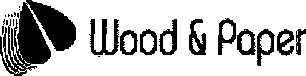 považuje zejména: a) nedodání sjednané kulatiny ve sjednaném množství a kvalitě a/nebo odchylka v množství či kvalitě dodané kulatiny větší než 20 % oproti smluveným podmínkám, b) prodlení prodávajícího s dodáním předmětu smlouvy nebo jeho části trvající déle než 14 dní. Tato smlouva může také zaniknout z důvodů uvedených v bodě 10 platných Technických, fakturačních a přepravních podmínkách Wood & Paper.Obchodní tajemství: Smluvní strany jsou zajedno, že ujednání o rozsahu plnění, ceně jednotlivých sortimentů a členění sortimentu a množství dle sortimentu,obsažená v této smlouvě jsou skutečnostmi, které přímo a bezprostředně souvisí s obchodními závody provozovanými stranami této smlouvy a současně jsou konkurenčně významné, určitelné, ocenitelné a v příslušných obchodních kruzích běžně nedostupné a představují proto obchodní tajemství obou smluvních stran ve smyslu § 504 občanského zákoníku, není-li stanoveno jinak. WOOD & PAPER a.s. dále označuje za své obchodní tajemství také identifikaci obchodních partnerů. Smluvní strany se proto zavazují zajišťovat odpovídajícím způsobem utajení obchodního tajemství, konkrétně se zavazují utajit uvedené údaje tak, aby si tyto skutečnosti charakter obchodního tajemství zachovaly.V případě, že se na tuto smlouvu vztahuje povinnost ji dle právní úpravy uveřejnit, smluvní strana, která bude smlouvu uveřejňovat, před uveřejněním smlouvy či jejím jiným poskytnutím dle platných právních předpisů vyznačí a neposkytne shora uvedené obchodní tajemství. Tuto smlouvu zašle správci registru smluv smluvní strana - prodávající. Předpokládaná hodnota předmětu smlouvy činí	Kč.Příloha a nedílná součást této kupní smlouvy: Smluvní strany se dohodly, že přílohou a nedílnou součástí této smlouvy jsou obchodní podmínky kupujícího Technické, fakturační a přepravní podmínky Wood & Paper, platné pro IV. Q 2019 (v této kupní smlouvě označené též jako „platné Technické, fakturační a přepravní podmínky Wood & Paper"). Tyto podmínky upravují kromě technické specifikace předmětu plněni, fakturačních podmínek a podmínek přepravy také ostatní smluvní ujednání jako je přejímka, závaznost přejímky u konečného příjemce, přechod vlastnického práva a nebezpečí škody na předmětu plnění, sdělování informací konečnému příjemci (výjimka z ochrany obchodního tajemství) a certifikace. Tyto podmínky jsou dostupné též na www.wood-paper.cz. Prodávající prohlašuje a podpisem této smlouvy potvrzuje, že tyto podmínky před uzavřením této kupní smlouvy převzal, podrobně se s nimi seznámil, ujednáním rozumí a souhlasí s nimi a tyto podmínky bez výhrad akceptuje. V případě rozporu mezi touto kupní smlouvou a těmito podmínkami má přednost tato smlouva.Závěrečná ustanovení: Tato smlouva je vyhotovena ve dvou stejnopisech, z nichž každá smluvní strana obdrží po jednom. Tato smlouva může být měněna pouze písemnými dodatky. Tato smlouva se řídí právem České republiky, zejména občanským zákoníkem. Smluvní strany vylučují aplikaci § 1799 a 1800 občanského zákoníku. K rozhodování sporů z této smlouvy je příslušný obecný soud kupujícího v České republice.Hlína dne 1. října 20192/2Kuoní smlouva č. PVJ2019/4/502Kuoní smlouva č. PVJ2019/4/502$ 2079 a násl. zákona č.89/2012 Sb. občanského zákoníku, v účinném zněníKuouiící:WOOD & PAPER a.s.Prodávající:Lesy města Dvůr Králové n./Lab. s.rZastoupený:Ing. Tomáš PaříkZastoupený:Bc. Petr KupskýBank, spojení:Raiffeisenbank, a. s., č.ú. 1011010196/5500Bank, spojení:ČSOB a.s., č.ú. 226038589/0300IČO/DIČ:26229854/ CZ26229854IČO/DIČ:27553884 / CZ27553884Zápis v OR:KS v Brně, odd. B, vložka 3439, 24.11.2000Zápis v OR:C 25764 vedená u Krajského soudu v Hradci KrálovéTelefon/Fax:+420-546 418 211/+420-546 418 214Telefon/Fax:E-mail:jan.holesovsky@wood-paper.czE- mail:vondrousova@lesydvur.czAdresa:Hlína 18 čp. 57, 664 91 IvančiceAdresa:Raisova 2824, 544 01 Dvůr Králové nad Labem, CZPVJobjem (m3) celkem IV.QDélky výřezůZpůsob dopravyZpůsob dopravyPVJobjem (m3) celkem IV.QDélky výřezůLKW (%)Wg (max%)xxxxxxxxxxx0100xxxxxxxxxxxxxxxxxxxxxxxxxxxxxxxxxxxxxxxxxxxxxxxxxxxxxxxxxxxxxxxxxxxxxxcmxxxxxxxxxxxxxxxxxxxxxxxxKČ/m/xxxxxxxxxxxxxxxxxxxxxxxxKČ/m/xxxxxxxxxxxxxxxxxxxxxxxxKČ/m/xxxxxxxxxxxxxxxxxxxxxxxxKČ/m/